清华MBA校友企业：启迪控股一、企业基本信息二、企业简介启迪控股股份有限公司（以下简称：启迪控股）成立于2000年7月24日，其前身是成立于1994年8月的清华科技园发展中心。启迪控股是一家依托清华大学设立的综合性大型企业，是清华科技园开发建设与运营管理单位，是首批国家现代服务业示范单位。公司控参股启迪古汉（股票代码：000590）、启迪桑德（股票代码：000826）、世纪互联（纳斯达克：VNET）、启迪国际（香港主板：00872.HK）、启迪设计（股票代码：300500）、中文在线（股票代码：300364）、北控清洁能源（香港主板：01250.HK）、汉邦高科（股票代码：300449）、兆易创新（股票代码：603986）、中航讯（股票代码：430109）、图卫科技（股票代码：833320）、加拿大BIOREM（股票代码TSXV:BRM）等上市及非上市企业800多家，管理总资产规模超过2000亿元人民币。作为启迪控股的旗舰产品，清华科技园（TusPark）是世界上单体最大的大学科技园，园区总面积77万平方米，入驻企业超过1500家。目前，清华科技园已经成为跨国公司研发总部、中国科技企业总部和创新创业企业的聚集地，是清华大学服务社会功能的重要平台，是推动区域自主创新的重要平台，已经发展成为中国乃至世界科技园行业的知名品牌。经过20多年的发展与探索，启迪控股在科技园区规划建设和运营管理领域积累了丰富的经验，形成了一支高素质的经营管理队伍，积极推动创新资源与区域经济的有机互动，成功构建起以超过300个孵化器、科技园、科技城为载体的全球创新服务网络，辐射网络覆盖香港、澳门、美国、英国、意大利、俄罗斯、澳大利亚、瑞士、荷兰、瑞典、韩国、巴基斯坦、泰国、埃及、巴西等国内外50多个城市及地区，成为中国创新体系中的一支生力军。启迪控股积极响应国家创新驱动发展战略，落实清华大学服务社会职能，在“致力于成为科技服务业的中国引领者和全球典范”这一总体目标下，以科技园区为载体，以科技实业为支撑，以科技金融为纽带，以互联网、大数据等新一代信息技术为依托，形成知识、信息、人才、资金等资源共有共享的创新网络，集群式服务创新、推动创新，已经形成“科技园区、科技实业、科技金融”三位一体、相互协同的业务格局，已经成为中国科技强国建设进程中的一支生力军，成为拥有丰富经验和智慧、具备全面业务能力的科技服务提供商。三、企业愿景、使命、发展历程、领导人、领导人致辞等信息企业愿景：成为科技服务业的中国引领者和全球典范；成为科技园领域的世界级巨人及行业领导者；成为推动科技发展和区域创新的重要力量；成为实现人生意义和价值的最佳平台；启迪的使命：搭建创新与创业的舞台；铺设机遇与成功的道路；架筑科技与经济的桥梁；作为清华大学教育、科研、服务社会三大功能的有效平台，启迪控股肩负着创造社会效益和经济效益的双重使命；发展历程：1993年：清华科技园的建设构想正式提出，并得到北京市的批准1994年：组建清华科技园发展中心，正式开始建设科技园1998年：完成12万平米起步区建设，旗舰产品北京清华科技园初具规模1999年：旗舰产品清华科技园被纳入中关村科技园区的总体规划，予以重点发展支持；成立清华科技园“园中园”——清华创业园，初步具备企业孵化功能2000年：清华科技园发展中心组建清华科技园建设股份有限公司，全面推进科技园区建设2001年：旗舰产品北京清华科技园被科技部、教育部确认为首批国家大学科技园2002年：与中关村管委会和清华大学共同组建清华留学人员创业园2003年：旗舰产品清华科技园被科技部、教育部评为唯一的A类国家大学科技园2004年：清华科技园建设股份有限公司更名为启迪控股股份有限公司，并全面承担起清华科技园及其各地分园的规划、建设和运行任务；旗舰产品清华科技园成为国内大学科技园区中首家国际科技园及创新区域协会（IASP）正式会员单位2005年：完成清华科技园北京主园区标志性建筑——18万平米科技大厦建设，标志着主园区建设完成并投入使用；与海淀区共建高新技术企业服务平台，创新服务体系进一步完善2006年：启动旨在重点扶持优秀创业企业的“钻石计划”2007年：累计吸引十五家创新型科技企业入围“钻石计划”，清华科技园北京主园区入住率超过95%2008年：启迪控股股份有限公司实现由”一主两翼”向”多位一体”的战略升级；用TusPark替代原有的Q型标识，作为公司和其旗舰产品清华科技园共用的新标识；成功承办国际科技园区及创新区域协会亚太分会与亚洲科技园区协会联合年会；国际科技园区及创新区域协会(IASP)中国办公室落户清华科技园；2009年：与清华大学等机构共同组建清华大学启迪创新研究院；在北京清华科技园举办第一届启迪创新论坛2010年：启动清华科技园大学生创业就业实践基地建设工作2011年：承办清华大学百年校庆重要活动《清华创新论坛》2012年：旗舰产品清华科技园作为大学科技园代表参加国家高新区建设二十年成就展2013年：启迪控股战略升级，由“多位一体”升级为“三核驱动，多点联动”总体业务新格局；启迪控股总部及其主要业务板块启用紫荆三叶花新标识系统，与原有旗舰产品标识TusPark交相辉映，形成启迪控股及其产品品牌新格局2014年：庆祝清华科技园创建20周年；成立启迪科技服务集团2015年：并购桑德环境；成立香港启迪科技园、启迪科技城集团2016年：2016成为中国首家千亿级科技服务企业；组建启迪数字集团，推进“数字产城”战略，助力“数字中国”建设；成立启迪新材料集团，致力于发展成为启迪“重科技”引擎2017年：启动中以、中意等“一国双园”创新平台项目；获评 2017 中国品牌百强企业；与剑桥大学三一学院签约共建剑桥科技园项目董事长致辞：二十一世纪最伟大的两个变革是科技创新和城市化，启迪控股股份有限公司通过其旗舰产品清华科技园的建设和运营, 弘扬科技创新精神、培育创新创业企业，从而推动区域城市化和社会经济发展。我们所进行的事业代表着这个时代两个最伟大变革的结合点。面对机遇和挑战，我们要继承和发扬启迪控股的光荣使命和企业文化，发挥品牌优势，把握市场机会，整合资源，引领创新。力争在不远的将来，把清华科技园打造成世界顶级科技园，把启迪控股建设成中国科技服务业的行业先锋。总裁致辞：进入21世纪，经济全球化浪潮风起云涌，国际竞争更加激烈，依靠科技创新提升国家的综合国力和核心竞争力，建立国家创新体系，已经成为世界许多国家政府的共同选择。面对新变革、新挑战、新机遇，科技强国建设，决定了中国能否实现“两个一百年”奋斗目标，能否实现中华民族伟大复兴的中国梦。作为依托清华大学设立的一家综合性大型企业，启迪控股积极响应国家战略，在创新全球化、在我国推动“大众创业，万众创新”、“创新驱动发展”、“一带一路”的战略背景下，积极探索科技创新发展规律，更加专注搭建创新创业生态系统网络，更加注重聚集各种科技创新资源，科技创新服务能力逐步发展壮大。在各级政府、清华大学和社会各界的关怀和支持下，启迪控股不仅将旗舰产品清华科技园建设成为享誉中外的第一个国家A类大学科技园，而且整合了新能源、环保、大健康、数字信息等高科技朝阳产业，在中国和世界各地建立了200多个创新基地，成为全球最大的科技创新服务生态系统网络的拥有者。启迪控股正由科技园规划建设与运营管理服务提供商，成长为具备全面业务能力的知名科技服务集团。创新日新。23年来，启迪控股从无到有、从小到大、从弱到强，成长为中国第一家千亿级的科技服务企业。当前，我国建设世界科技强国的号角已经吹响，启迪独创的“集群式创新”理念，“科技园区、科技实业、科技金融”三位一体发展模式，必定不负时代、不辱使命，以国家科技服务业的龙头企业的责任与担当，为国家加快实施创新驱动发展战略，建设世界科技强国而奋发前进。公司领导人：王济武 启迪控股股份有限公司 董事长王济武先生，江苏句容人，1988年就读于清华大学经济管理学院，获经济学学士及工商管理硕士学位。现任启迪控股股份有限公司董事长、中国社会工作联合会公益委员会主任，曾任职于北京市房地产开发经营总公司、香港北京控股集团、香港京泰实业集团等单位。王济武先生是金融与公司管理方面的重要学者，在上述领域有独特的创新思维，他的相关论文为英国《金融时报》等海外财经媒体关注，还被北京大学选为“中国年度最佳商业案例”并入选清华大学MBA教材。王济武先生已主持编写出版《中国股市实战理论与方法》、《科技新城建设理论与实践》、《集群式创新理论与实践》等著作。王济武先生于2002年入选美国“who is who世界名人录（金融）”，曾获“2006年度中国别墅领军人物”、“2007年度中国十大建设英才”、“2008年度全国先进爱国企业家”、“2015年度清华大学先进工作者”、“2016年度中国十大品牌人物”等奖项。王济武先生作为清华大学的杰出校友，一直热爱母校、关心母校,他的捐赠总额在全国高校个人捐赠中排名前列。王济武先生作为一名经济学者，多次在清华大学等高校举办讲座，并担任清华大学经管学院MBA学生导师、班级导师及清华MBA校友会会长等职务。梅萌启迪控股股份有限公司 荣誉董事长清华科技园发展中心 主任启迪创新研究院 副院长中关村产业技术联盟促进会 理事长国家大学科技园研究会 会长北京市第十四届人民代表大会 代表北京市海淀区政协 常委梅萌先生，清华大学教授，1982年毕业于清华大学自动化系。现任启迪控股股份有限公司荣誉董事长，清华科技园发展中心主任，启迪创新研究院副院长，中关村产业技术联盟促进会理事长。自1994年起，梅萌主任受命创办清华科技园，自此一直从事清华科技园的建设和管理工作，对中国大学科技园的建设和发展、产学研合作等问题有着全面而深入的研究和丰富的实践经验。他提出的科技园“四聚模式”理论，对科技园以及区域创新体系的建设和发展都有着重要影响。作为清华大学教授，梅萌主任还在清华大学开设了《科技创业理论与实务》、《创业机会识别与商业计划》、《创办新企业》等课程，致力于在大学校园培育创新人才、弘扬创业文化。四、MBA校友信息王济武 MBA1997级 启迪控股股份有限公司 董事长五、企业招聘需求暂无六、可以为MBA校友提供的服务项目暂无企业中文名称启迪控股股份有限公司中文名称缩写中文名称缩写中文名称缩写启迪控股企业英文名称Tus-Holdings Co.,Ltd英文名称缩写英文名称缩写英文名称缩写Tus-Holdings所属行业科技服务所属地区所属地区所属地区北京公司网址http://www.tusholdings.com/http://www.tusholdings.com/http://www.tusholdings.com/http://www.tusholdings.com/http://www.tusholdings.com/企业logo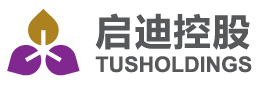 公司地址、邮编北京 清华科技园 创新大厦A座14-17层（邮编：100084）北京 清华科技园 创新大厦A座14-17层（邮编：100084）北京 清华科技园 创新大厦A座14-17层（邮编：100084）北京 清华科技园 创新大厦A座14-17层（邮编：100084）北京 清华科技园 创新大厦A座14-17层（邮编：100084）公司介绍资料联系人郭彬联系电话：010-82150767联系邮箱：guobin@tusholdings.com郭彬联系电话：010-82150767联系邮箱：guobin@tusholdings.com公司公众微信号启迪控股启迪控股